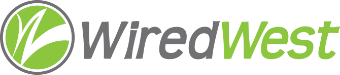 WiredWest Executive Committee Meeting AgendaDate / time: Wednesday, January 20, 2017 6:00 PMLocation / address: Hampshire Council of Governments, 99 Main Street, Northampton, MAApprove minutes of previous meetings – January 11Review January 14 BoD meetingMBI updateDiscuss Plan A2 Broadband Summit planningCommittee UpdatesReview other ongoing work, including meetings, conference callsOther business which could not be reasonably foreseen within 48 hours of meetingSet next EC meeting